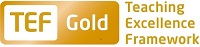 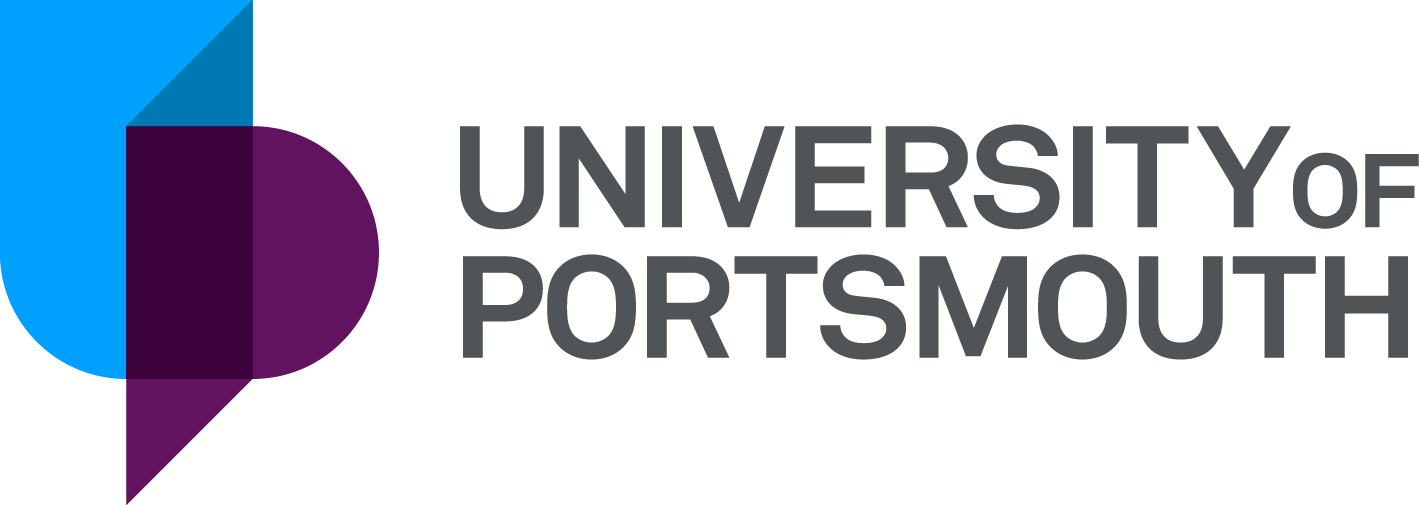 Faculty of Science & HealthDepartment of PsychologyLecturer or Senior Lecturer in Health PsychologyZZ007854Information for CandidatesTHE POSTPlease see the attached job description and person specification.THE TERMS OF APPOINTMENTFull-timePermanentSalary is in the range Lecturer, £37,474 - £40,931 per annum or Senior Lecturer, £42,155 - £51,805 per annum and progress to the top of the scale is by annual increments payable on 1 September each year. Salary is paid into a bank or building society monthly in arrears.Annual leave entitlement is 35 working days in a full leave year. The leave year commences on 1 October and staff starting and leaving during that period accrue leave on a pro-rata basis. In addition, the University is normally closed from Christmas Eve until New Year’s Day inclusive and on bank holidays.There is a probationary period of one year during which new staff will be expected to demonstrate their suitability for the post. You will be expected to have commenced and be working towards the relevant Descriptor level of the UK Professional Standards Framework for teaching and supporting learning in higher education during your probationary year. If you are the successful candidate, the Department of Curriculum and Quality Enhancement will be in touch once you start work with further details about this development programme.It is a condition of the appointment for the proper performance of the duties of the post that the appointee will take up residence at a location such that they are able to fulfil the full range of their contractual duties. This residential requirement will be expected to be fulfilled within twelve months of taking up the appointment. The University has a scheme of financial assistance towards the cost of relocation.The appointee will be eligible to join the Teachers' Pension Scheme. The scheme's provisions include a final salary-based index-linked pension and a lump sum on retirement together with dependants’ benefits. There is a comprehensive sickness and maternity benefits scheme.
All interview applicants will be required to bring their passport or full birth certificate and any other 'Right to Work' information to interview where it will be copied and verified. The successful applicant will not be able to start work until their right to work documentation has been verified.Please note if you are the successful candidate once the verbal offer of employment has been made and accepted, references will be immediately requested. It is the University’s policy that all employment covering the past three years is referenced. A minimum of two references is required to cover this three-year period of employment or study (where there has been no employment). One of your referees must be your current or most recent employer. The successful candidate will need to bring documentary evidence of their qualifications to Human Resources on taking up their appointment.If the position has a requirement for Disclosure and Barring Service check (DBS) or Non-Police Personnel Vetting (NPPV), this will be stated in the advert. Further information will be provided once the selection process has been completed.All applications must be submitted by 23:59 (UK time) on the closing date published. For information on how to find our campus and the navigation of buildings (including accessibility), please see https://www.accessable.co.uk/university-of-portsmouth (click on the Access Guides tab at the top of the page, and then click on "view all access guides". 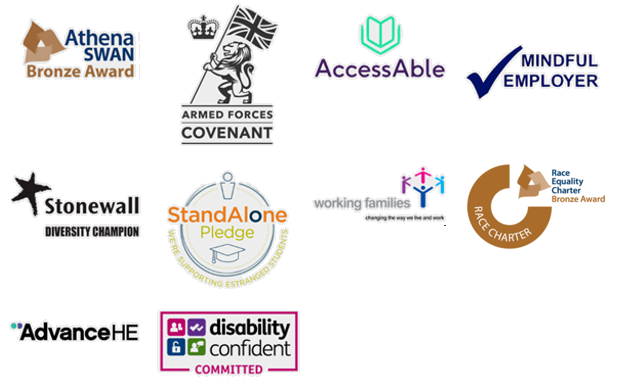 UNIVERSITY OF PORTSMOUTH – RECRUITMENT PAPERWORKJOB DESCRIPTIONPERSON SPECIFICATIONLegend  Rating of attribute: E = Essential; D = Desirable Source of evidence: AF = Application Form; S = Selection Programme (Including Interview, Test, Presentation)JOB HAZARD IDENTIFICATION FORMCompleted by Line Manager/Supervisor:Managers should use this form and the information contained in it during induction of new staff to identify any training needs or requirement for referral to Occupational Health (OH).Should any of this associated information be unavailable please contact OH (Tel: 023 9284 3187) so that appropriate advice can be given.UNIVERSITY OF PORTSMOUTH – RECRUITMENT PAPERWORKJOB DESCRIPTIONPERSON SPECIFICATIONLegend  Rating of attribute: E = Essential; D = Desirable Source of evidence: AF = Application Form; S = Selection Programme (Including Interview, Test, Presentation)JOB HAZARD IDENTIFICATION FORMCompleted by Line Manager/Supervisor:Managers should use this form and the information contained in it during induction of new staff to identify any training needs or requirement for referral to Occupational Health (OH).Should any of this associated information be unavailable please contact OH (Tel: 023 9284 3187) so that appropriate advice can be given.Job Title:Lecturer in Health Psychology Grade:7Faculty/Centre:Faculty of Science and HealthDepartment/Service:Location:Department of PsychologyKing Henry BuildingPosition Reference No:ZZ007854Responsible to:Head of PsychologyResponsible for:N/AEffective date of job description:Nov 2022Context of Job:You will contribute to the design, delivery and management of undergraduate and/or postgraduate modules in the Department of Psychology as well as to research activities, income generation and output in Psychology, and the administrative functions of the Department as directed by the Head.  We are seeking a highly motivated and collegial individual who, in addition to being passionate about their research, can also deliver high quality engaging teaching and supervision on our undergraduate and postgraduate (including distance learning) degrees.Purpose of Job:To work with colleagues and act as a team member to contribute to the delivery and design of undergraduate and postgraduate programmes and to respond to students’ needs as a member of teaching teams.To participate in teaching, scholarship, research/innovation in accordance with Department/Faculty objectives.To actively seek to enhance the student experience and student employability and enterprise opportunities. To contribute to day-to-day running and administrative activities in the Department which may include marketing, outreach and widening participation activities.Key Responsibilities:Develop an area of personal research/innovation expertise (as demonstrated by successful applications for external income and acceptance of academic or innovation outputs or evidence of impact beyond academia) in line with the strategic aims of the Department, independently and/or in collaboration with others as part of a larger research team.Develop teaching materials, methods and approaches to teaching relating to taught modules and contribute to the preparation, delivery and assessment of taught UG and/or PG modules.Contribute to continuing development of the curriculum, including proposing new modules and active participation at subject group meetings.  Ensure teaching materials, methods and approaches are current through active research, innovation or professional practice and personal development.Manage delivery of own teaching, research/innovation, scholarly and administrative activities with guidance where required.Supervise students’ projects, fieldwork and placements where appropriate.  Take part in relevant aspects of the student support and assessment processes (e.g. examination boards)Act as a personal tutor to students to provide first line support and act as a mentor when required.Take part in marketing activities including applicant/open days, outreach, admissions and recruitment.Participate in internal networks for exchange of information and collaboration with colleagues, attending and contributing to subject group meetings for the benefit of education at the University of Portsmouth.Additional expectations of the role holderIn line with Department/Faculty aims and objectives, the role holder is required to plan, prioritise and organise their own workload commensurate with the goals agreed with their line manager.Collaborate collegiately with academic colleagues. To communicate with team members and have involvement in planning teams, being a member of working parties and participating in internal networks.Attend team meetings when required providing relevant and timely information, in order to aid the decision making of the Department/Faculty.Apply due care and diligence with regard to health and safety for self and others.Deliver material outside of their immediate area of expertise, but within their broad subject area.Participate in, and contribute to, a performance and development review (PDR), ensuring that work produced is in line with the Department/Faculty/University aims.Support the University's commitment to equality, diversity, respect and dignity, creating an environment in which individuals will be treated on the basis of their merits, abilities and potential, regardless of gender, racial or national origin, disability, religion or belief, sexual orientation, age or family circumstances.Any other duties as required by the Head of Department.Working Relationships:Working Relationships:Course / Programme Leaders Unit CoordinatorsCourse Team / Academic colleaguesHead of School / DepartmentAssociate HeadsDean / Associate DeansDepartmental Administration TeamDepartmental Technical TeamDSAAFaculty support staffNoAttributesRatingSource1.Specific Knowledge & ExperienceCurrent knowledge and experience in Health PsychologyEAF, SKnowledge and understanding of the use of e-Learning and/or a willingness to undertake training in this areaEAF, SRelevant teaching experience with indicators of successEAF, SRecent experience of personal tutoring and supervision of students’ research projectsEAF, SUp-to-date research or innovation activity in health psychologyEAF, SEvidence of recent published research output that will contribute to the department’s submission to the Research Excellence FrameworkDAF, SEvidence of ability to develop research activity that could result in successful grant applications DAF, SRecent experience of, and success in, academic administration DAF, SPractitioner experience in public or private sectorDAF, STeaching experience at HE levelDAF, S2.Skills & AbilitiesExcellent and up-to-date research or innovation skillsEAF, SExcellent and up-to-date teaching skillsEAF, SA focus on reflection and self-developmentEAF, SExcellent oral and written communication skillsEAF, SExcellent IT skillsEAF, SAbility to work collegiately and effectively as part of a teamEAF, SAbility to motivate and support studentsEAF, SAbility to carry out administration and course management dutiesDAF, SMentoring or coaching skillsDAF, S3. Qualifications, Education & TrainingPostgraduate qualification (in relevant subject area) or equivalent experienceEAFHCPC-registered Health Psychologist (or working towards)EAFPhD in a relevant subject area (or equivalent experience and achievement)DAFHE teaching qualification (or equivalent achievement indicators)DAFRelevant professional qualificationDAF4.Other RequirementsWillingness to work as part of a teamEAF, SWillingness to engage with staff development to obtain a HE teaching qualificationEAF, SCommitted to education and teachingEAF, SEnthusiasm for subject and student-centredEAF, SPrepared to work in the evening and weekends as equitably allocated across staff and where necessaryEAF, SPrepared to travel and where necessary accompany students on educational visitsEAF, SEvidence of established networks related to roleDAF, SPlease tick box(s) if any of the below are likely to be encountered in this role.  This is in order to identify potential job related hazards and minimise associated health effects as far as possible.  Please use the Job Hazard Information document in order to do this. Please tick box(s) if any of the below are likely to be encountered in this role.  This is in order to identify potential job related hazards and minimise associated health effects as far as possible.  Please use the Job Hazard Information document in order to do this. Please tick box(s) if any of the below are likely to be encountered in this role.  This is in order to identify potential job related hazards and minimise associated health effects as far as possible.  Please use the Job Hazard Information document in order to do this. Please tick box(s) if any of the below are likely to be encountered in this role.  This is in order to identify potential job related hazards and minimise associated health effects as far as possible.  Please use the Job Hazard Information document in order to do this. 1.  International travel/Fieldwork                                          13.  Substances to which COSHH    regulations apply (including microorganisms, animal allergens, wood dust, chemicals, skin sensitizers and irritants, welding fume)                                                   2.  Manual Handling (of loads/people)                                                14.  Working at height3.  Human tissue/body fluids (e.g. Healthcare settings, First Aiders, Nursery workers, Laboratory workers)15.  Working with sewage, drains, river or canal water                                                         4.  Genetically modified Organisms                        16.  Confined spaces5.  Noise > 80 DbA                                                 17.  Vibrating tools                                             6.  Night Working     (between 2200 hrs and 0600 hrs)18.  Diving7.  Display screen equipment19.  Compressed gases8.  Repetitive tasks (e.g. pipette use, etc) 20.  Small print/colour coding9.  Ionising radiation/non-ionising radiation/lasers/UV radiation                           9.  Ionising radiation/non-ionising radiation/lasers/UV radiation                           21.  Soil/bio-aerosols10.  Asbestos and/or lead                                                         10.  Asbestos and/or lead                                                         22.  Nanomaterials                                           22.  Nanomaterials                                           11.  Driving on University business: 
mini-bus (over 9 seats), van, bus, forklift truck, drones only) 11.  Driving on University business: 
mini-bus (over 9 seats), van, bus, forklift truck, drones only) 23.  Workplace stressors (e.g. workload, relationships, job role, etc.)                                         23.  Workplace stressors (e.g. workload, relationships, job role, etc.)                                         12.  Food handling  12.  Food handling  24.  Other (please specify)     24.  Other (please specify)     Name (block capitals)LUCY AKEHURSTDate09/01/2023Extension number6337Job Title:Senior Lecturer in Health Psychology Grade:8Faculty/Centre:Faculty of Science and HealthDepartment/Service:Location:Department of PsychologyKing Henry BuildingPosition Reference No:ZZ007854Responsible to:Head of PsychologyResponsible for:N/AEffective date of job description:January 2023Context of Job:You will contribute to the design, delivery and management of undergraduate and/or postgraduate modules in the Department of Psychology as well as research activities, income generation and output in Psychology, and the administrative functions of the Department as directed by the Head. We are seeking a highly motivated and collegial individual who, in addition to being passionate about their research n health psychology, can also deliver high quality engaging teaching and supervision on our undergraduate and postgraduate degrees.Purpose of Job:To work with colleagues and act as a Module Coordinator (or equivalent) to contribute to the delivery and design of undergraduate and postgraduate programmes in health psychology and to respond to students’ needs as a member of teaching teams.To lead in a key area/s of the Department’s function (e.g. as a course leader or Committee Chair).To participate in teaching, scholarship, research/innovation in accordance with Department/Faculty objectives.To actively seek to enhance the student experience and student employability and enterprise opportunities. To contribute to day to day running and administrative activities in the Department which may include marketing, outreach and widening participation activities.Key Responsibilities:Develop an area of personal research/innovation expertise (as demonstrated by successful applications for external income and acceptance of academic or innovation outputs or evidence of impact beyond academia) in line with the strategic aims of the Department, as a Principal Investigator/Project Lead.Design, deliver, review and update modules as Module Co-ordinator for undergraduate and postgraduate courses. Co-ordinate teaching teams (where appropriate); setting and marking assessments; ensuring the verification of marks by other tutors, (where appropriate); and attending relevant assessment boards.Develop teaching materials, methods and approaches to teaching relating to taught modules and contribute to the preparation, delivery and assessment of taught UG and PG modules.Contribute to, and where appropriate lead, continuing development of the curriculum, including proposing new modules and active participation at subject group meetings.  Ensure teaching materials, methods and approaches are current through active research, innovation or professional practice and personal development.Manage delivery of own and others (where appropriate) teaching, research/innovation, scholarly and administrative activities with guidance where required.Supervise students’ projects, fieldwork and placements where appropriate.  Act as a personal tutor to students to provide first line support and act as a mentor when required.Take part in relevant aspects of the student support and assessment processes (e.g. examination boards).Participate in internal and external networks for exchange of information and collaboration with colleagues.Take part in marketing activities including preview/open days, outreach, admissions and recruitment.Act as a mentor to colleagues within the department.Contribute to the day-to-day operation and development of the Department, including via project work or administrative roles.Take part in planning and preparation for external quality assessment e.g. TEF. Additional expectations of the role holderIn line with Department/Faculty aims and objectives, the role holder is required to plan, prioritise and organise their own workload commensurate with the goals agreed with their line manager.Collaborate collegiately with academic colleagues. To communicate with team members and have involvement in planning teams, chairing working parties and leading/initiating internal and external networks.Attend team meetings when required providing relevant and timely information, in order to aid the decision making of the Department/Faculty.Apply due care and diligence with regard to health and safety for self and others.Deliver material outside of their immediate area of expertise, but within their broad subject area.Participate in, and contribute to, a performance and development review (PDR), ensuring that work produced is in line with the Department/Faculty/University aims.Support the University's commitment to equality, diversity, respect and dignity, creating an environment in which individuals will be treated on the basis of their merits, abilities and potential, regardless of gender, racial or national origin, disability, religion or belief, sexual orientation, age or family circumstances.Any other duties as required by the Head of Department.Working Relationships:Working Relationships:Course / Programme Leaders Module CoordinatorsCourse Team / Academic colleaguesHead of DepartmentAssociate HeadsDean / Associate DeansDepartmental Administration TeamDepartmental Technical TeamDSAAFaculty support staffNoAttributesRatingSource1.Specific Knowledge & ExperienceCurrent knowledge and experience in Health PsychologyEAF, SKnowledge and understanding of the use of e-Learning and/or a willingness to undertake training in this areaEAF, SRelevant teaching experience at HE level with indicators of successEAF, SRecent experience of personal tutoring and supervision of students’ research projectsEAF, SExperience of course/module managementEAF, SUp-to-date research or innovation activity in Health PsychologyEAF, SEvidence of recent published research output that will contribute to the Department’s submission to the Research Excellence FrameworkEAF, SEvidence of ability to develop research activity that could result in successful grant applicationsEAF, SExperience of postgraduate research student supervisionEAF, SEvidence of successful administration of an area of academic activity (e.g. ethics committee, student recruitment, careers advice)DAF, SUnderstanding of UK HE systemDAF, SPractitioner experience in public or private sectorDAF, S2.Skills & AbilitiesExcellent and up-to-date research or innovation skillsEAF, SExcellent and up-to-date teaching skillsEAF, SAbility to prioritise work and keep to deadlinesEAF, SExcellent oral and written communication skillsEAF, SPotential to lead research or innovation projectsEAF, SPotential and willingness to take on leadership rolesEAF, SWell-developed IT skills, and a proven ability to use Technology-Enhanced Learning and Social Media to enhance learningEAF, SAbility to interact effectively with academic and support staff and with students in area of expertiseEAF, SShort, medium and long-term project management skillsDAF, S3. Qualifications, Education & TrainingPhD in a relevant subject area (or equivalent experience and achievement)EAFHCPC-registered Health Psychologist (or working towards)EAFHE teaching qualification (or equivalent achievement indicators)EAFRelevant professional qualificationDAF4.Other RequirementsWillingness to work as part of a teamEAF, SCommitted to equality and diversityEAF, SCommitted to supporting student development via work and research placementsEAF, SCommitted to excellence in education and teachingEAF, SA collegiate approach with others in support of student learning and pastoral care within the DepartmentEAF, SPrepared to work in the evening and weekends as equitably allocated across staff and where necessaryEAF, SCommitted to continuing professional developmentEAF, SPrepared to travel and where necessary accompany students on educational visitsEAF, SEvidence of established networks related to roleEAF, SPlease tick box(s) if any of the below are likely to be encountered in this role.  This is in order to identify potential job related hazards and minimise associated health effects as far as possible.  Please use the Job Hazard Information document in order to do this. Please tick box(s) if any of the below are likely to be encountered in this role.  This is in order to identify potential job related hazards and minimise associated health effects as far as possible.  Please use the Job Hazard Information document in order to do this. Please tick box(s) if any of the below are likely to be encountered in this role.  This is in order to identify potential job related hazards and minimise associated health effects as far as possible.  Please use the Job Hazard Information document in order to do this. Please tick box(s) if any of the below are likely to be encountered in this role.  This is in order to identify potential job related hazards and minimise associated health effects as far as possible.  Please use the Job Hazard Information document in order to do this. 1.  International travel/Fieldwork                                          13.  Substances to which COSHH    regulations apply (including microorganisms, animal allergens, wood dust, chemicals, skin sensitizers and irritants, welding fume)                                                   2.  Manual Handling (of loads/people)                                                14.  Working at height3.  Human tissue/body fluids (e.g. Healthcare settings, First Aiders, Nursery workers, Laboratory workers)15.  Working with sewage, drains, river or canal water                                                         4.  Genetically modified Organisms                        16.  Confined spaces5.  Noise > 80 DbA                                                 17.  Vibrating tools                                             6.  Night Working     (between 2200 hrs and 0600 hrs)18.  Diving7.  Display screen equipment19.  Compressed gases8.  Repetitive tasks (e.g. pipette use, etc) 20.  Small print/colour coding9.  Ionising radiation/non-ionising radiation/lasers/UV radiation                           9.  Ionising radiation/non-ionising radiation/lasers/UV radiation                           21.  Soil/bio-aerosols10.  Asbestos and/or lead                                                         10.  Asbestos and/or lead                                                         22.  Nanomaterials                                           22.  Nanomaterials                                           11.  Driving on University business: 
mini-bus (over 9 seats), van, bus, forklift truck, drones only) 11.  Driving on University business: 
mini-bus (over 9 seats), van, bus, forklift truck, drones only) 23.  Workplace stressors (e.g. workload, relationships, job role, etc.)                                         23.  Workplace stressors (e.g. workload, relationships, job role, etc.)                                         12.  Food handling  12.  Food handling  24.  Other (please specify)     24.  Other (please specify)     Name (block capitals)LUCY AKEHURSTDate09/01/2023Extension number6337